ŠKOLSKÉ POTREBY PRE 1. ROČNÍK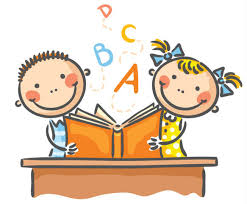 Zošity: Prvouka, Anglický jazyk – č. 510 (bez riadkov)Slovenský jazyk – č. 511 (2 cm riadky s pomocnými linajkami)	Matematika – č. 5110 (štvorčekový)Hudobná výchova - (notový zošit)Slovníček – č. 644 (formát A6)séria písaniek pre 1. ročník a žiacka knižka (dostanú žiaci v septembri v škole)Vybavenie peračníka:2 – 3 ks ceruziek (tvrdosť č. 2)farbičky (aspoň 8 základných farieb)pero na atrament alebo bombičky, príp. pero PILOT (potrebné až v októbri)guma, strúhadlo, pravítkoTelesná výchova – do vrecúška: úbor a tenisky do telocvične + úbor na školský dvor - tepláková súprava, botasky (podľa ročného obdobia)Hygienické potreby – tekuté mydlo, toaletný papier, papierové utierky – po 1 kus, hygienické vreckovky (balíček do aktovky) Výtvarná výchova – 20 ks výkresov A3, 20 ks výkresov A4, náčrtník, séria farebných                                    papierov, vodové farby + guľaté štetce (príp. aj temperové farby + ploché  štetce), nádoba  na vodu, handrička, nožnice, lepidlo na papier, čierna fixka, mastné pastelky, plastelína, podložka na modelovanie                                    (do  škatule)Iné:   - obaly na zošity a učebnice           - prezuvky s bielou podrážkou          - dosky na malé a veľké zošity nie sú požiadavkou (zo zdravotného hľadiska hmotnosť                aktovky nemá presahovať 10 % hmotnosti dieťaťa, teda má vážiť cca 2,5 kg)            (zoznam bude aktualizovaný triednou učiteľkou v septembri)Kontakt: 057 762 2326    www.zspohsnina.edu.sk     skola@zspohsnina.edu.sk